India Country Coordinator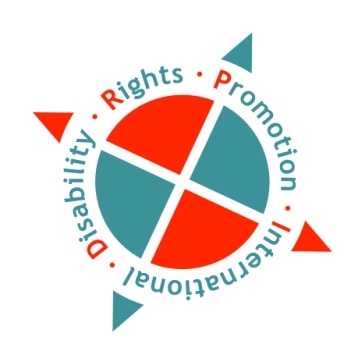 Job AnnouncementFull-Time PositionThere is an opening for a full-time position for India Country Coordinator for Disability Rights Promotion International’s Asian Workplace Approach that Respects Equality (DRPI AWARE) project.DRPI is a collaborative project working to establish a holistic and sustainable global system to monitor the human rights of people with disabilities. DRPI is halfway through a five-year employment project, funded by Global Affairs Canada. This employment project will identify and address the key labour market causes of chronic unemployment, underemployment and poverty of women and men with disabilities in three urban areas in three countries: Bangladesh (Dhaka); India (Hyderabad); and Nepal (Kathmandu). DRPI’s International Coordination Centre is based at York University in Toronto, Canada. With the support of Swadhikaar Center for Disabilities Information, Research & Resource Development DRPI has established a Country Office for India in Hyderabad. The India Country Coordinator will work from the Hyderabad office.  The DRPI project is guided by the belief that people with all types of disabilities and their representative organizations should be actively involved in all aspects of disability rights monitoring. DRPI uses a holistic approach to monitoring disability rights, focusing on three inter-related areas: individual experiences (gathering information about the personal experiences of people with disabilities), systems (assessing laws, policies and programs impacting the rights of people with disabilities) and societal attitudes (examining the coverage and depiction of disability in the media). The DRPI AWARE project will use this holistic approach to expose the systemic barriers to employment faced by people with disabilities in the region. DRPI AWARE will provide awareness campaigns and trainings workshops to employers and policy-makers to influence systemic change, and develop inclusive employment strategies. It will also work to provide the skills people with disabilities need to be employed. The aim of this project will be to increase the opportunities and ability of people with disabilities to participate in the workforce. Further information may be found on the project website at http://drpi.research.yorku.ca/Position ResponsibilitiesThe position will involve working under the direction of DRPI’s Co-Director and the project’s Principle Investigator (Marcia Rioux), DRPI’s Project Coordinator (Paula Hearn), and project partners located in India (Swadhikaar), and other researchers to:Coordinate project activities in India in collaboration with DRPI’s project personnel and partners;Coordinate training and information workshops, including the logistics of organizing the venue; participants, travel, printing of materials, etc.;Complete the disability rights monitoring study; Prepare workshop and monitoring reports;Prepare mid-year and annual narratives and financial reports in collaboration with project partners in India;Offer support the Work Placement Coordinator, to carry out project activities such as establishing new networks and connections, and arranging work placements for persons with disabilities;Work on targeted information campaigns including identifying good hiring practices by employers and organizing ways to highlight;Liaise with other Country Coordinators in both Nepal and Bangladesh;Develop and foster partnerships between and among disability rights organizations, employers, employers’ associations, training institutes, and government officials in India with a focus on Hyderabad;Raise awareness of disability rights monitoring activities taking place in India  (by, for example, coordinating media campaigns, writing content for the DRPI website and list serv, attending and presenting at relevant meetings, etc.); andOther tasks, as required by DRPI’s Co-Director or their designate.Qualifications: Required: 1. Experience in project administration and coordinator, including writing reports, and financial administration;2. Experience in organizing events, and training workshops.3. Experience in contributing to effective communication strategies including newsletters, reports, videos, websites, etc;4. Excellent oral and written communication skills in English, and at least one additional language spoken in India (ideally Telugu);  5. Understanding and experience of disability as a human rights issue;6.  Understanding of local labour market in Hyderabad, and the employment barriers for persons with disabilities; 7.  Ability to connect and network with employers, employers’ associations, disability organizations, government, and other stakeholders.8. Willing to travel within the region.Preferred:1.  Citizen or resident of India.  2.  A university degree in the area of law, business, social sciences or other related discipline. 3. Experience with Nvivo software, and other research tools and methodologies.4.  Personal experience of disability and/or working with people with disabilities. 5.  Fluency in other languages spoken in India, Bangladesh, or Nepal is a strong asset.6.  Pan-Asian experience.Salary: Compensation will be commensurate with the qualifications and experience of the successful candidate.
The India Country Coordinator will work out of the office in Hyderabad. Please note that it will not be possible to cover the cost of the successful candidate’s moving and/or relocation expenses.  We encourage applications from persons with disabilities, women, ethnic minorities and other marginalized groups.  Applications will be accepted until March 18, 2016.Interested candidates should submit a cover letter, their résumé, and a writing sample (minimum 5 pages) in English to both of the following email addresses: drpi_aware@yorku.ca  AND swadhikaar@gmail.comPlease state “APPLICATION – INDIA COUNTRY COORDINATOR” in the subject line of the email.   For further information about this posting, please contact: Dr. Marcia Rioux 
Disability Rights Promotion International (DRPI) York University, 4700 Keele St., Suite 5021,TEL Building, Toronto, ON  M3J 1P3, Canada telephone:  	+1  416 736 2100 extension 20718
email: 		drpi_aware@yorku.ca